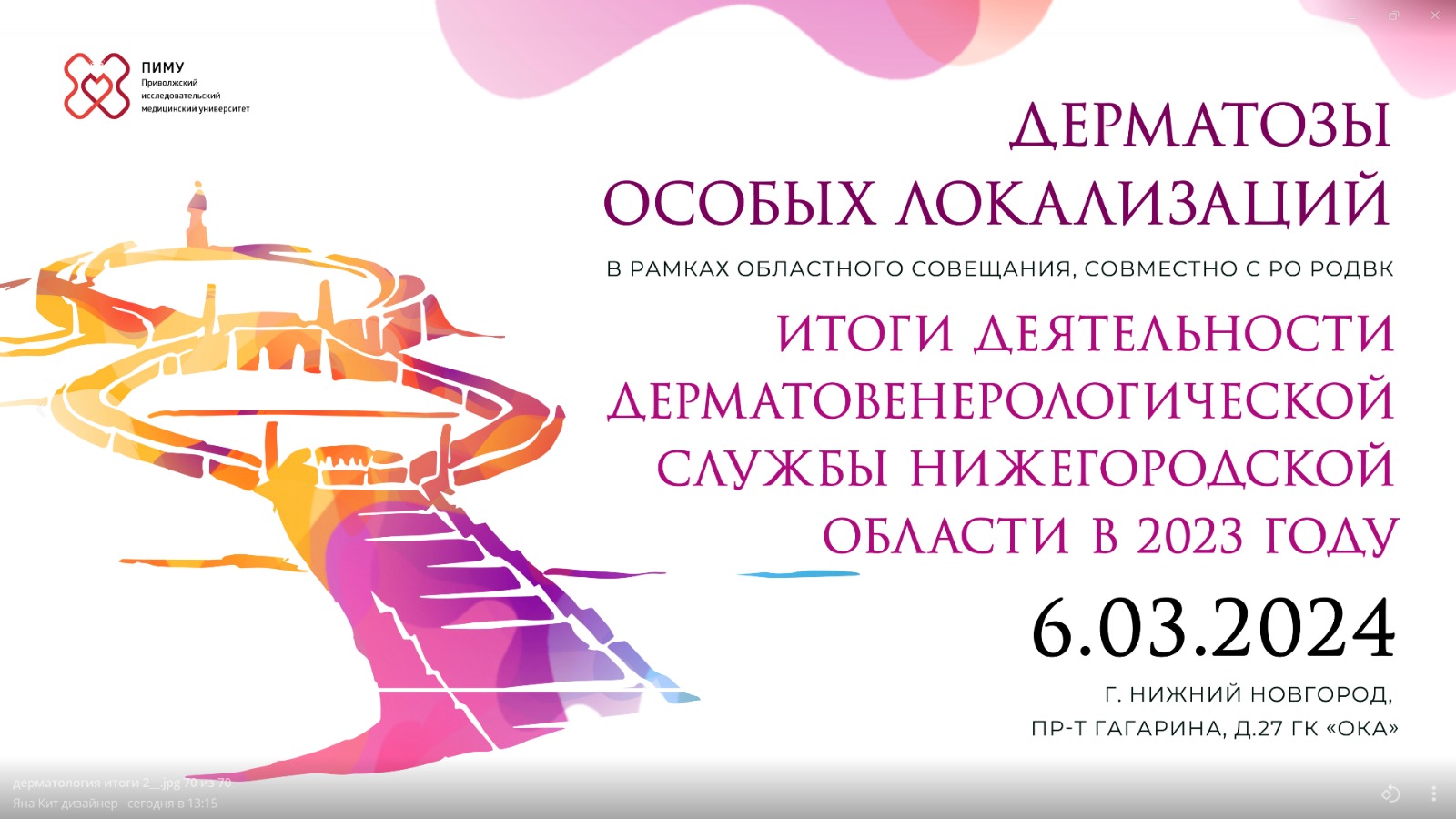 ОРГАНИЗАТОРЫ:ФГБОУ ВО «ПИМУ» Минздрава РоссииНРОО «Ассоциация врачей Приволжского федерального округа»ОРГАНИЗАЦИОННЫЙ КОМИТЕТ:Евстафьев Василий Иванович, главный внештатный дерматовенеролог и косметолог министерства здравоохранения Нижегородской области, главный врач ГБУЗ НО «НОКВД», заслуженный врач РФСурков Сергей Вячеславович, заместитель главного врача по медицинской части ГБУЗ НО «НОКВД»Клеменова Ирина Александровна, д.м.н., профессор кафедры кожных и венерических болезней ФГБОУ ВО «ПИМУ» Минздрава РоссииШливко Ирена Леонидовна, д.м.н., заведующий кафедрой кожных и венерических болезней ФГБОУ ВО «ПИМУ» Минздрава РФПРОГРАММА МЕРОПРИЯТИЯ09.30-10.00Регистрация участниковРегистрация участников10.00-10.05Приветственное словоЕвстафьев Василий Иванович, главный внештатный дерматовенеролог и косметолог министерства здравоохранения Нижегородской области, главный врач ГБУЗ НО «НОКВД», заслуженный врач РФ, г. Нижний Новгород10.05-10.35Итоги работы дерматовенерологической службы Нижегородской области в 2023 годуЕвстафьев Василий Иванович, главный внештатный дерматовенеролог и косметолог министерства здравоохранения Нижегородской области, главный врач ГБУЗ НО «НОКВД», заслуженный врач РФ, г. Нижний Новгород10.35-10.55Опыт применения генноинженерной биологической терапии у больных с хроническими дерматогами в ГБУЗ НО НОКВДСурков Сергей Вячеславович, заместитель главного врача по медицинской части ГБУЗ НО «НОКВД», г. Нижний Новгород10.55-11.15Многоликий очаговый нейродермит аногенитальной областиДоклад при поддержке «Пьер Фабр». Не аккредитован по системе НМОСмирнова Ирина Олеговна, д.м.н., профессор кафедры инфекционных болезней, эпидемиологии и дерматовенерологии ФГБОУ ВО «Санкт-Петербургский государственный университет», г. Санкт-Петербург11.15-11.35Вопросы практикующего дерматолога по проблеме акнеДоклад подготовлен при поддержке компании «Ядран». Не аккредитован по системе НМОДрождина Марианна Борисовна, к.м.н., доцент кафедры дерматовенерологии и косметологии ФГБОУ ВО «Кировский ГМУ» Минздрава России, г. Киров11.35-11.55Акне особой локализацииКлеменова Ирина Александровна, д.м.н., профессор кафедры кожных и венерических болезней ФГБОУ ВО «Приволжский исследовательский медицинский университет» Минздрава России, г. Нижний Новгород11.55-12.15О чем говорят линии на ладоняхДоклад при поддержке компании «Пьер Фабр». Не аккредитован по системе НМОШливко Ирена Леонидовна, д.м.н., заведующий кафедрой кожных и венерических болезней ФГБОУ ВО «ПИМУ» Минздрава РФ, г. Нижний Новгород12.15-12.35Дерматологические аспекты артифициальных дерматитовДоклад при поддержке АО «Акрихин». Не аккредитован по системе НМОУстинов Михаил Владимирович, заведующий дерматовенерологическим отделением ФКУЗ «Центральная поликлиника N°2 МВД России», советник отделения фундаментальной дерматовенерологии и косметологии РАЕН, г. Москва12.35-12.50ОбсуждениеОбсуждение12.50-13.20ПЕРЕРЫВПЕРЕРЫВ13.20-13.40Микробиом при акне: открытия последнего десятилетияДоклад подготовлен при поддержке компании «L’Oreal». Не аккредитован по системе НМОШливко Ирена Леонидовна, д.м.н., заведующий кафедрой кожных и венерических болезней ФГБОУ ВО «ПИМУ» Минздрава РФ, г. Нижний Новгород13.40-14.00Особенности наружной терапии у коморбидных больныхДоклад подготовлен при поддержке компании «Байер». Не аккредитован по системе НМОКлеменова Ирина Александровна, д.м.н., профессор кафедры кожных и венерических болезней ФГБОУ ВО «Приволжский исследовательский медицинский университет» Минздрава России, г. Нижний Новгород14.00-14.20Папулосквамозные дерматозы в трихологии у взрослых и детейДоклад подготовлен при поддержке компании «L’Oreal». Не аккредитован по системе НМОЗорькина Мария Вадимовна, к.м.н., доцент кафедры кожных и венерических болезней ФГБОУ ВО «ПИМУ» Минздрава России, г. Нижний Новгород14.20-14.40Среднетяжелый и тяжелый псориаз: от диагностики к лечениюГаранина Оксана Евгеньевна, к.м.н., доцент кафедры кожных и венерических болезней, врач-онколог отделения реконструктивно-пластической хирургии Университетской клиники ФГБОУ ВО «ПИМУ» Минздрава России, г. Нижний Новгород14.40-15.00Путь к чистой коже через микробиом Клеменова Ирина Александровна, д.м.н., профессор кафедры кожных и венерических болезней ФГБОУ ВО «Приволжский исследовательский медицинский университет» Минздрава России, г. Нижний Новгород15.00-15.20Трихотилломании. Вопросы постановки диагноза, дифференциальной диагностики и терапииБиткина Оксана Анатольевна, д.м.н., доцент, профессор кафедры кожных и венерических болезней ФГБОУ ВО «Приволжский исследовательский медицинский университет» Минздрава РоссииПанова И.В., к.м.н., ассистент кафедры психиатрии ФГБОУ ВО «Приволжский исследовательский медицинский университет» Минздрава России, г. Нижний Новгород